Інформація про викладача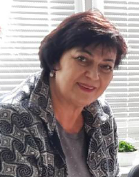 Людмила Анатоліївна Чуйкіна викладач вищої категорії, викладач-методист, відмінник освіти України.Освіта вища кваліфікація педагогіка і методики навчання, методист з дошкільного виховання, магістр Педагогіка вищої школи.Навчальні дисципліни: Історія педагогікиМетодика образотворчого мистецтваМФЕМУМетодика ознайомлення з природоюХудожня праця з практикумомОбразотворче мистецтвоНавчальна практика